16th October 2017Dear Year 6 Parents/CarersYear 6 Residential: 2nd July – 6th July 2018Thank you for paying the non–refundable £40 deposit in order to secure your child’s place on the Year 6 Residential Trip to Caythope PGL. To settle the remaining balance of £270, you can either pay in full or alternatively in instalments as follows:Friday 3rd November	2017	          £67.50Friday 9th February	2018 		£67.50Thursday 29th March  2018		£67.50Monday 4th June  2018		£67.50	 Final PaymentAll payments should be made on Parentmail2. If this is not possible then cash/cheque payments will be accepted at the School Office and a receipt will be given.Yours sincerely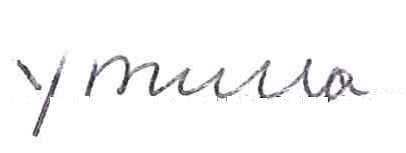 Mrs Y Mulla Deputy Headteacher